POZORIŠTE U PARKU
subota, 18. Jun
Animatorka: Gordana Tasić, glumica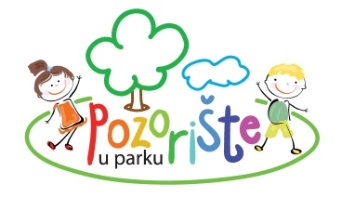 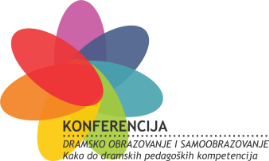 PREDSTAVEPREDSTAVEŠAH-pjaceta u Tašmajdanskom parku, iza restorana Madera17.00hNemušti jezik 				PATOS, Smederevo Nemušti jezik 				PATOS, Smederevo 30’Bila jednom jedna devojčica koja je doživela ovu bajku kada je njen mali brat pomislio da je pronašao Cara svih životinja. Tada je krenula u avanturu koju nije tražila, pronašla ono što nije očekivala i spasila nešto što je najviše volela... Proces je započet u oktobru 2015. godine na dramskim radionicama sa decom uzrasta od 6 do 10 godina. Tekst, scenografija i lutkarski elementi uobličeni su na osnovu materijala razvijenih kroz radionice.  17.35hPorodica Žirafić 				OŠ "Janko Veselinović", Beograd (lutkarsko-dramska igra)Porodica Žirafić 				OŠ "Janko Veselinović", Beograd (lutkarsko-dramska igra)10'U afričkoj savani živi porodica žirafa: mama, tata i žirafić. Njihove dogodovštine, ispričane kroz lutkarsko-dramsku igru, uče nas negovanju tolerancije i pozitivnih odnosa unutar porodice, razvijanju dobrih međuljudskih odnosa i uvažavanju različitosti.Predstava je nastala kroz dramske radionice koje su osmišljene s ciljem da se deca upoznaju sa javnim nastupom. Ulazeći u svet pozorišta, dete aktivno razvija verbalno izražavanje, izražajnoe čitanje, estetsko rasuđivanje i odnos prema umetnosti. Važan ishod je i socijalizacija deteta. 17.45hČuvari parka 				OŠ "Janko Veselinović", Beograd Čuvari parka 				OŠ "Janko Veselinović", Beograd 5'U grupi dece koja se svakodnevno igra u parku, neki čiste, a neki prljaju. Zbog loših ekoloških navika kvari se i druženje. Kako se čuva park, ali i drugarstvo, saznaćemo iz ove lepe priče. Kreativno-edukativni proces imao je za cilj upoznavanje dece sa pojmom reciklaže i razvoj ekološke sves-ti, ali i primenu stečenog znanja u svakodnevnom životu i ugradnju ekoloških, zdravih navika u život dece.17.55hBajka o caru i soli 			DU "Dečja radost", Irig (lutkarsko-dramska igra)Bajka o caru i soli 			DU "Dečja radost", Irig (lutkarsko-dramska igra)7'Car je ostario i došlo je vreme da vladanje prepusti jednoj od svoje tri kćeri. Koja će biti najbolja kćer i vladarka – ona koja kaže da oca voli više od zlata, ona koja veli da joj je draži od srebra, ili ona koja ga, kako kaže, voli više od soli? Šta mislite, šta je vrednije od zlata?Rad je vođen kroz pripovedanje, upoznavanje dece sa sadržajem bajke, likovima i ulogama. Kroz proces, uključena su deca iz društveno osetljivih grupa i ostvarena je jača grupna kohezijija.18.07hDječak Vuk i tri prasice 			KD Pinklec, Čakovec, HrvatskaDječak Vuk i tri prasice 			KD Pinklec, Čakovec, Hrvatska30'Ovo je priča o Dečaku Vuku koji je u početku bio zločest i celo je leto devojčicama Jadranki, Mireli i Vesni rušio kućice i igračke koje su na igralištu gradile. Zašto je Vuk takav u priči braće Grim, dobro je poznato. No, naš Dečak Vuk ima svoje razloge..Poznata bajka o strašnom Vuku i tri praseta koji su ga nadmudrila bila je polazna tačka u radu na ovoj predstavi. Mladi članovi Dramskog studija Dada kroz radionice su bajku rastavili i na kraju sastavili u svoju priču o deci na igralištu koja se sukobljavaju, zaljubljuju, ljute i vesele.18.37hSvakom treba šansu dati 			OŠ „Kralj Aleksandar I Karađorđević“, Jadranska LešnicaSvakom treba šansu dati 			OŠ „Kralj Aleksandar I Karađorđević“, Jadranska Lešnica15'I u ovoj bajci, vuk je jedan od glavnih likova. Na početku, on priznaje da je onaj stari, zao, da menja dlaku, ali ne i ćud. Ali kada sretne Devojčicu i nađe se okružen iskrenom pažnjom, ljubavlju i razumevanjem, u njemu počinje borba koja čini da poželi da se promeni...Ideja o stvaranju predstave javila se u okviru časova slobodnih jezičkih aktivnosti u školi. Deca su svojim izražajnim jezičkim sposobnostima i pokretom aktivno učestvovala u svim fazama razvoja predstave.18.57hŠarene jabuke 				PU „Naša radost“, SmederevoŠarene jabuke 				PU „Naša radost“, Smederevo25'U Zlatnom Jabučnjaku srećno su rasle jabuke raznih boja, sve dok ih jednoga dana strašan Vetar nije oborio i otkotrlјao u nepoznato. Želeći da se vrate kući, jabuke su se dogovorile da svaka ode na svoju stranu, istraži šta tamo ima i javi ostalima. Put do kuće neće naći očima...Pet vaspitača je imalo želju da prođe kroz dramski proces, a u tome im je pomoglo omladinsko pozorište PATOS. Polazište za predstavu bila je želja da se najmlađima (deci predškolskog uzrasta i mlađima) priđe kroz dramu kao polje koje je deci izuzetno blisko. 19.32hLoptica skočica				CEKOM, Zrenjanin (lutkarsko-dramska igra)Loptica skočica				CEKOM, Zrenjanin (lutkarsko-dramska igra)35’Porodica koju čine Baka i Deka, jednolično provodi svoje dane u stalnoj želji da imaju dete. Jednoga dana, ta želja im se ispunjava slučajnim dolaskom Loptice Skočice u njihovu sobu, i to kroz prozor!Predstava je urađena primenom kreativnog dramskog procesa u toku kojeg su članovi grupe bili pod-staknuti da istražuju i pronalaze rešenja za postavku ove zanimljive priče za decu. Lutke su bile poseban izazov za mlade učesnike koji su, radeći na ovoj predstavi, savladala još jednu pozorišnu veštinu.20.07hAutobiografija				Gimnazija u LebanuAutobiografija				Gimnazija u Lebanu25'Među nama su i danas Nušićevi doktori-plagijatori, gospođe ministarke, narodni poslanici, ožalošćene porodice, nastavnici koji ne moraju da znaju ono što predaju, mitropoliti čije grehe prekriva mantija, poštari koji otvaraju tuđa pisma, carinici-profiteri, lekari koji ispred etike stavljaju novac... Sva ta „sumnjiva lica“ Nušić filigranski precizno opisuje u „Autobiografiji“.Od prvog susreta dramske grupe, kada su zajedno birali koje će štivo razraditi, svi učesnici bili su uključeni u proces stvaranja predstave. To je doprinelo da se stvore jaka motivacija, snažan zajednički duh i jedinstvena atmosfera koji su ovu predstavu proneli širom Srbije i okrunili je brojnim nagradama.  21.00hNevidljivi spomenici			Treća beogradska gimnazija	Nevidljivi spomenici			Treća beogradska gimnazija	BITEF TeatarIako – istražujući posledice koje je Drugi svetski rat ostavio na Beograd, Srbiju i bivšu Jugoslaviju – tematizuje istorijsko razdoblje, ovo nije istorijska predstava. Istorija se ne uči da bi se znala prošlost, već da bi se razumeo savremeni trenutak. Kroz predstavu, grupa mladih ljudi šalje snažnu antiratnu poruku: samo ako se uvek sećamo, nikad se neće ponoviti.Predstava je nastala kroz višemesečni istraživački, kreativni i edukativni proces tokom koga su učenici proučavali istoriju Evrope, Beograda i svojih porodica u Drugom svetskom ratu. Tekst je zasnovan na ukrštanju ličnih priča, istorijskih dokumenata, pisama, svedočanstava i podataka iz knjige Mesta stradanja i antifašističke borbe u Beogradu 1941-44. koju su uredili Rena Raedle i Milovan Pisarri. 